          Администрация Яльчикского района Чувашской Республики представляет информацию об исполнении пункта 2 вопроса III протокола  межведомственного совещания по вопросам взаимодействия органов и учреждений системы профилактики безнадзорности и правонарушений несовершеннолетних по выявлению фактов семейного неблагополучия и социального сиротства от 14.02.2019г.          Во исполнение вышеуказанного решения  в  Яльчикском районе ЧР за отчетный период проводилась комплексная работа по обеспечению разработки и реализации мер, направленных на раннее выявление семейного неблагополучия, родителей или иных законных представителей несовершеннолетних, не выполняющих своих обязанностей по созданию условий для их воспитания и образования.            Ежемесячно в Комиссию по делам несовершеннолетних поступают информации и сведения от ИПДН ОП по Яльчикскому району МО МВД «Комсомольский» о   состоянии преступности и правонарушений несовершеннолетних, списки  несовершеннолетних, и семей, поставленных на учет ОП, информации из школ, администраций сельских поселений, органов  и учреждений системы  профилактики безнадзорности и правонарушений несовершеннолетних  о  выявленных детях и семьях, находящихся в социально опасном положении.  Со стороны  КДН и ЗП организована  и координирована деятельность органов и учреждений системы профилактики по выявлению и учету семей и детей, находящихся в социально опасном положении, в соответствии с Постановлением  КМ ЧР от 29.11.2007г. №310 «Об утверждении Правил формирования единой базы данных о выявленных безнадзорных, беспризорных несовершеннолетних  и семьях, находящихся в социально опасном положении, в которых воспитываются несовершеннолетние дети».   На заседаниях КДН и ЗП  заслушаны  информации, отчеты органов и учреждений, входящих в систему профилактики безнадзорности и правонарушений несовершеннолетних, о работе по  выявлению детей и семей, находящихся в социально опасном положении.                    По инициативе КДН и ЗП  в  каникулярный период обучающихся проведены совместные ночные рейды на территории сельских поселений, с участием представителей всех субъектов профилактики района, учреждениями образования организовано ночное родительское патрулирование, а также обследования материально-бытовых условий жизни обучающихся и семей, находящихся в социально опасном положении.    Согласно  решению КДН  с 4 по 11 марта 2019г. в период весенних масленичных праздников и 8 марта работниками органа опеки, социальной службы, отдела полиции, администраций сельских поселений проведено совместное обследование семей, находящихся в социально опасном положении, велся ежедневный  медицинский патронаж  семей с малолетними детьми, особенно с детьми до 1 года.  Вопрос по  усилению контроля за безопасностью детей, воспитывающихся в семьях, находящихся в социально опасном положении, также  рассмотрен  на районном совещании директоров образовательных учреждений,  на семинарах работников учреждений культуры  и медучреждений района.           Представители всех субъектов профилактики, в частности КДН и ЗП, БУ «Яльчикский центр социального обслуживания населения», органа опеки , БУ «Яльчикская центральная больница»  в отчетный период  принимали участие на  еженедельных селекторных совещаниях, проводимых Министерством здравоохранения ЧР,  по вопросам организации работы по раннему выявлению семейного неблагополучия, а также осуществлялся систематический обмен информацией между учреждениями здравоохранения, отделом полиции и органами социальной защиты с целью осуществления постоянного контроля за детьми, проживающими в семьях, находящихся в социально опасном положении.          Профилактическая работа с семьями социального риска  в районе  реализуется через широкую сеть учреждений системы профилактики безнадзорности и правонарушений  несовершеннолетних района с привлечением общественности, депутатского корпуса, сельских старост.            В районе  большое внимание уделяется  внедрению новых технологий и методов раннего  выявления семейного неблагополучия. Данные технологии реализуются через службы патроната семьи, службы участковых социальных работников. На территории района  создана межведомственная группа  экстренного реагирования, работа которой направлена на формирование и реализацию плана, включающего различные реабилитационные мероприятия: социально-психологические, социально-педагогические, социально-медицинские. В работе с семьями используются различные технологии и методы, направленные на коррекцию семейного неблагополучия, нарушения супружеских, детско-родительских отношений, поддержку и сопровождение. Просветительская работа с родителями по конструктивному взаимодействию с детьми проводится в рамках «Родительских университетов» на базе образовательных учреждений. Технология непрерывного социального сопровождения семей социального риска реализуется с участием всех  субъектов профилактики безнадзорности и правонарушений несовершеннолетних.         В районе начата работа по вовлечению молодых людей –волонтеров  в добровольческую деятельность по оказанию  помощь социально незащищенным слоям населения; по организации свободного времени детей и молодежи;
по профилактика негативных явлений в подростковой  среде. Особое внимание при этом уделяется профилактической работе с семьями и детьми, находящимися в социально опасном положении. Первый заместитель главы администрации-начальник отдела образования  и молодежной политики администрации Яльчикского района ЧР                                               Л.В.ЛевыйИсп.:Александрова  Л. А.Тел.:2-56-30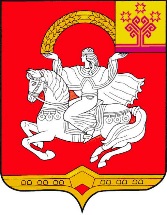 ЧЁВАШ РЕСПУБЛИКИЕЛЧ,К РАЙОН,ЕЛЧ,К РАЙОН,АДМИНИСТРАЦИЙ,ЧУВАШСКАЯ РЕСПУБЛИКАЯЛЬЧИКСКИЙ РАЙОНАДМИНИСТРАЦИЯ ЯЛЬЧИКСКОГО РАЙОНА429380, Чувашская Республика,с.Яльчики, ул.Иванова, д.16,тел. 8(83549) 2-53-15, факс 2-59-52Е-mail:yaltch@cap.ru               04.04.2019 г. №38 Правительственная комиссия по делам     несовершеннолетних и защите их прав